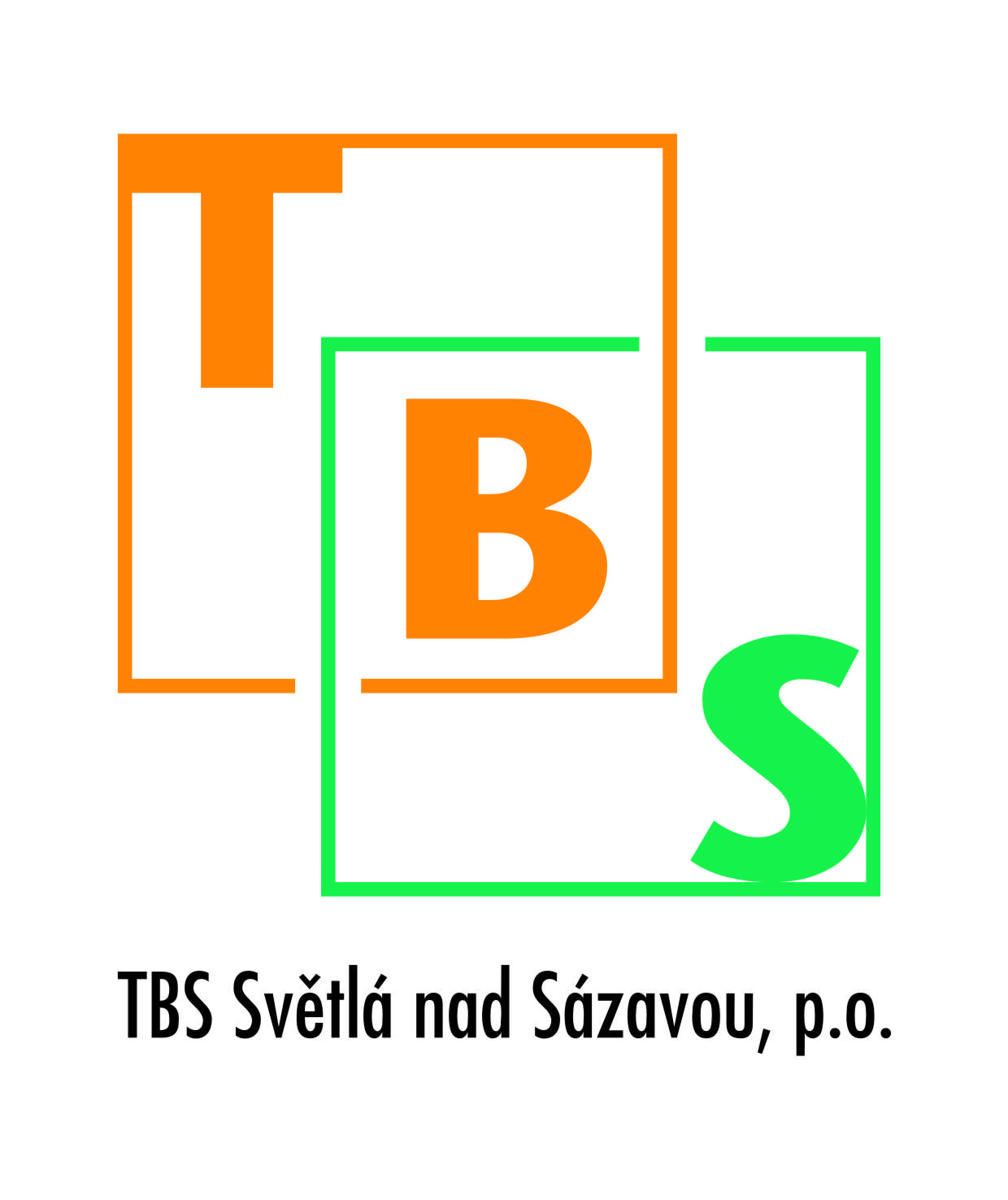 Ve Světlé nad Sázavou dne 11. 10. 2018Věc: Objednávka dle OZ §1744                                   Číslo objednávky:  110 - 2018       Průběžná objednávka na rok 2018 na dodávku náhradních dílů dle telefonického nebo e-mailového objednání. Požadujeme měsíční fakturaci .Splatnost faktury 14 dnůS pozdravem                                                                                Ladislav VaněkTBS Světlá nad Sázavou, p.o.